Virologica SinicaSupplementary DataA serologic investigation of epizootic hemorrhagic disease virus in China between 2014 and 2019Yingliang Duan1, Zhenxing Yang1, Pei Zhu, Lei Xiao, Zhanhong Li, Zhuoran Li, Le Li, Jianbo Zhu*Yunnan Tropical and Subtropical Animal Virus Diseases Laboratory, Yunnan Animal Science and Veterinary Institute, Kunming, 650000, China* Corresponding author. E-mail addresses: zhujb70@126.com (J. Zhu)1 Yingliang Duan and Zhenxing Yang contributed equally to this work.Supplementary dataSupplementary Table S1 Seroprevalence of EHDV in all tested bovines, goats/sheep, and deer from 15 provinces in China between 2014 and 2019.* These animals include 98 yaks in Shangri-la.NA, not available.Supplementary Table S2 Seropositive rates of the tested groups from 15 provinces in China between 2014 and 2019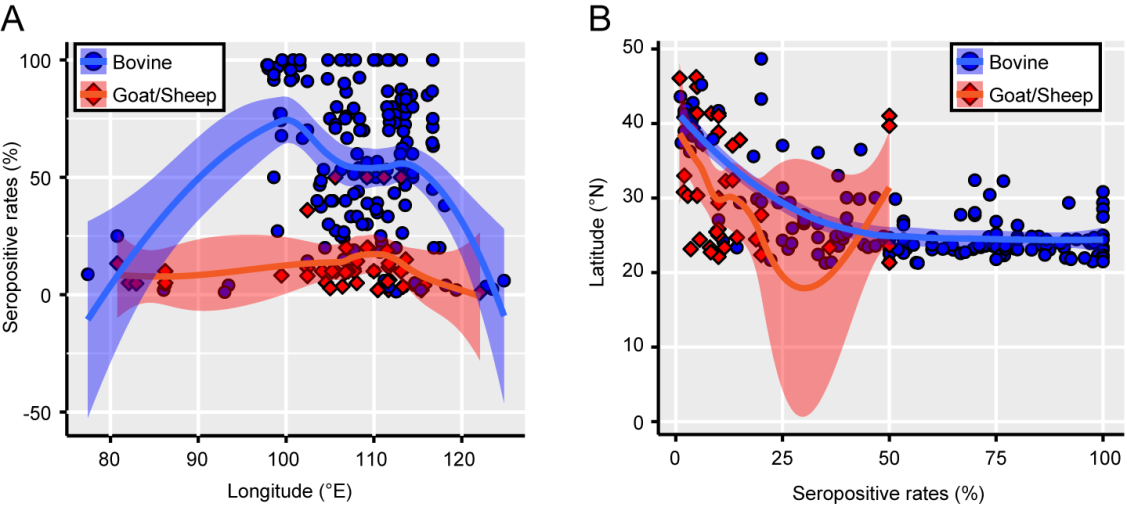 Supplementary Fig. S1 Fitting curve analysis of the distribution of seropositive groups in China between 2014 and 2019. The distributions of seropositive groups along the longitude (A) and latitude (B) were shown, respectively. The smooth fitting curves were constructed under LOESS model for the bovine groups (blue) and goat/sheep groups (orange), respectively.ProvinceAnimalSeropositive rate (positive samples/total samples)Seropositive rate (positive samples/total samples)Seropositive rate (positive samples/total samples)Seropositive rate (positive samples/total samples)Seropositive rate (positive samples/total samples)Seropositive rate (positive samples/total samples)Seropositive rate (positive samples/total samples)201420152016201720182019TotalChongqingBovineNANA0.0% (0/20)13.6% (19/140)39.2% (98/250)37.8% (51/135)30.8% (168/545)Goats/sheepNANANANA4.3% (15/350)NA4.3% (15/350)GuangdongBovine41.2% (91/221)62.9% (188/299)62.7% (106/169)83.3% (155/186)58.2% (64/110)NA61.3% (604/985)Goats/sheep0.0% (0/12)NANA0.0% (0/9)NANA0.0% (0/21)GuangxiBovine53.5% (83/155)46.2% (49/106)NANA58.6% (85/145)88.8% (135/152)63.1% (352/558)Goats/sheep1.3% (1/75)13.4% (19/142)NANANA9.7% (17/176)9.4% (37/393)GuizhouBovineNANANA61.7% (71/115)67.4% (64/95)34.5% (38/110)54.1% (173/320)Goats/sheepNANANANANA1.9% (5/267)1.9% (5/267)HebeiBovineNANANA4.7% (7/150)1.1% (1/95)1.0% (1/100)26.1% (9/345)Goats/sheepNANANANA0.0% (0/182)0.4% (1/250)0.2% (1/432)HubeiBovineNANA0.0% (0/31)0.0% (0/12)78.7% (144/183)46.8% (103/220)55.4% (247/446)Goats/sheepNANA1.1% (2/190)0.7% (1/140)NA8.2% (23/282)4.2% (26/612)Inner MongoliaBovine0.0% (0/32)0.0% (0/30)NANA1.1% (1/90)6.7% (8/120)3.3% (9/272)Goats/sheep0.0% (0/234)1.0% (1/100)0.4% (2/460)0.0% (0/450)0.9% (4/450)5.5% (11/200)1.0% (18/1,894)DeerNA10.0% (1/10)NANANANA10.0% (1/10)JiangsuBovineNA38.0% (19/50)NANANANA38.0% (19/50)Goats/sheepNA0.0% (0/10)NANANANA0.0% (0/10)JilinBovineNANANA3.0% (3/100)0.0% (0/160)0.0% (0/120)0.8% (3/380)Goats/sheepNANANANANA0.0% (0/388)0.0% (0/388)LiaoningBovineNANANA2.7% (6/220)NANA2.7% (6/220)Goats/sheepNANANA0.0% (0/115)NANA0.0% (0/115)ShanxiBovineNA0.3% (1/292)1.2% (4/333)9.7% (30/309)NANA3.7% (35/934)Goats/sheepNANA0.0% (0/40)2.6% (6/228)NANA2.2% (6/268)SichuanBovineNANANA68.0% (51/75)NANA68.0% (51/75)Goats/sheepNANANA2.6% (4/156)NANA2.6% (4/156)TibetBovineNANANA0.0% (0/107)0.0% (0/240)NA0.0% (0/347)Goats/sheepNANANANANANANAXinjiangBovineNA2.1% (8/390)0.0% (0/697)0.0% (0/105)1.7% (3/178)4.6% (9/196)1.3% (20/1,566)Goats/sheepNA0.0% (0/10)2.1% (6/285)0.0% (0/16)5.0% (1/20)1.7% (10/576)1.9% (17/907)YunnanBovine37.5% (150/400)NA2.5% (3/119)*90.2% (2,489/2,759)55.4% (314/567)82.8% (622/751)77.9% (3,578/4,596)Goats/sheep0.0% (0/150)NA11.4% (4/35)8.0% (2/25)6.0% (18/300)19.3% (29/150)8.0% (53/660)TotalBovine40.1% (324/808)22.7% (265/1,167)8.3% (113/1,369)66.2% (2831/4,278)36.6% (774/2,113)50.8% (967/1,904)45.3% (5,274/11,639)Goats/sheep0.2% (1/471)7.6% (20/262)1.4% (14/1,010)1.1% (13/1,139)2.9% (38/1,302)4.2% (96/2,289)2.8% (182/6,473)ProvinceAnimalSeropositive rate (%) of tested groups, median (95% CI)Seropositive rate (%) of tested groups, median (95% CI)Seropositive rate (%) of tested groups, median (95% CI)Seropositive rate (%) of tested groups, median (95% CI)Seropositive rate (%) of tested groups, median (95% CI)Seropositive rate (%) of tested groups, median (95% CI)Total201420152016201720182019ChongqingBovineNANA0.0, n = 17.2 (0.0–14.3),n = 233.5 (24.0–43.0),n = 226.7 (15.0–51.4),n = 321.5 (0.0–39.1),n = 8Goats/sheepNANANANA2.5 (0.0–10.0), n = 4NA2.5 (0.0–10.0),n = 4GuangdongBovine44.1 (10.0–71.7), n = 1259.0 (47.5–74.6), 
n = 1262.5 (55.6–83.3), 
n = 780.0 (73.3–100.0), 
n = 756.0 (41.6–79.2), 
n = 6NA62.9 (51.7–73.8),n = 44Sheep0.0, n = 1NANA0.0 (0.0–0.0), 
n = 2NANA0.0 (0.0–0.0),n = 3GuangxiBovine49 (39.1–79.4), 
n = 450.0 (38.9–56.3), 
n = 3NANA53.3 (33.3–76.0), 
n = 792.5 (80.0–100.0), 
n = 975.0 (50.0–86.7),n = 23Sheep0.0 (0.0–11.1), 
n = 411.7 (0.0–50.0), 
n = 4NANANA10.0 (0.0–18.8), 
n = 87.8 (0.0–14.3),n = 16GuizhouBovineNANANA66.7 (33.3–75.0), 
n = 570.0 (53.3–80.0), 
n = 730.0 (0.0–40.0), 
n = 1140.0 (30.0–70.0),n = 23SheepNANANANANA0.0 (0.0–0.0), 
n = 220.0 (0.0–0.0),n = 22HebeiBovineNANANA4.5 (4.0–5.0), 
n = 20.0 (0.0–4.0),n = 31.0 (0.0–2.0),n = 22.0 (0.0–4.0),n = 7SheepNANANANA0.0 (0.0–0.0), 
n = 100.0 (0.0–0.0),n = 90.0 (0.0–0.0),n = 19HubeiBovineNANA0.0 (0.0–0.0), 
n = 20.0, n = 173.5 (70.0–100.0), 
n = 347.5 (0.0–76.7), 
n = 447.5 (0.0–73.5),n = 10SheepNANA0.0 (0.0–1.9),n = 30.0 (0.0–2.0),n = 3NA5.9 (0.0–13.3),n = 40.0 (0.0–6.8),n = 10Inner MongoliaBovine0.0 (0.0–0.0), 
n = 30.0 (0.0–0.0), 
n = 3NANA0.0 (0.0–0.0), 
n = 90.0 (0.0–10.0),n = 100.0 (0.0–0.0),n = 25Sheep0.0 (0.0–0.0),
n = 70.0 (0.0–0.0), 
n = 80.0 (0.0–0.0), 
n = 190.0 (0.0–0.0), 
n = 180.9, n = 10.0 (0.0–10.0), 
n = 200.0 (0.0–0.0),n = 73JiangsuBovineNA38.0, n = 1NANANANA38.0, n = 1SheepNA0.0, n = 1NANANANA0.0, n = 1JilinBovineNANANA3.0 (0.0–6.0),n = 20.0 (0.0–0.0),n = 20.0  (0.0–0.0),n = 30.0 (0.0–0.0),n = 7SheepNANANANANA0.0 (0.0–0.0), 
n = 230.0 (0.0–0.0),n = 23LiaoningBovineNANANA2.4 (2.0–3.5),n = 3NANA2.4 (2.0–3.5),n = 3SheepNANANA0.0 (0.0–0.0),n = 5NANA0.0 (0.0–0.0),n = 5ShanxiBovineNA0.0 (0.0–0.0),n = 100.0 (0.0–3.3),n = 50.0 (0.0–18.2),n = 11NANA0.0 (0.0–0.0),n = 26SheepNANA0.0, n = 10.0 (0.0–6.3),n = 8NANA0.0 (0.0–6.3),n = 9SichuanBovineNANANA46.7 (20.0–100.0), 
n = 5NANA46.7 (20.0–100.0),n = 5SheepNANANA0.0 (0.0–2.8),n = 9NANA0.0 (0.0–2.8),n = 9TibetBovineNANANA0.0 (0.0–0.0),n = 20.0 (0.0–0.0), 
n = 24NA0.0 (0.0–0.0),n = 26SheepNANANANANANANAXinjiangBovineNA0.0 (0.0–2.0),n = 90.0 (0.0–0.0),n = 160.0 (0.0–0.0),n = 50.0 (0.0–0.0), 
n = 110.0 (0.0–4.4), 
n = 100.0 (0.0–0.0),n = 51SheepNA0.0, n = 10.0 (0.0–5.0), 
n = 120.0, n = 15.0, n = 10.0 (0.0–0.0),n = 200.0 (0.0–0.0),n = 35YunnanBovine37.5, n = 1NA7.2 (0.0–14.3), 
n = 291.5 (74.3–97.6),n = 958.4 (48.6–70.1),n = 495.7 (77.1–97.9),n = 1390.9 (71.0–95.7),n = 29Sheep0.0, n = 1NA11.4, n = 18.0, n = 10.0 (0.0–36.0), 
n = 429.1 (8.2–50.0), 
n = 28.0 (0.0–36.0),n = 9TotalBovine38.6 (10.0–57.0),n = 201.6 (0.0–38.0),n = 380.0 (0.0–0.0),n = 3326.7 (3.8–68.1),n = 540.0 (0.0–6.9),n = 7826.7 (2.0–60.0),n = 654.0 (0.0–21.1),n = 288Sheep0.0 (0.0–0.0),n = 130.0 (0.0–3.4),n = 140.0 (0.0–0.0),n = 360.0 (0.0–0.0),n = 470.0 (0.0–0.0),n = 200.0 (0.0–0.0),n = 1080.0 (0.0–0.0),n = 238